SHIVALIK PUBLIC SCHOOL 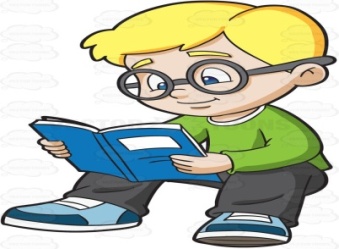 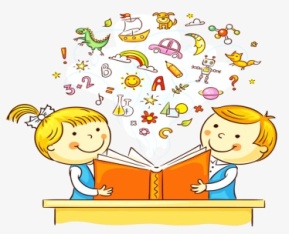 CLASS-II  PLANNER FOR FEBRUARY AND MARCH 2020  ANNUAL EXAMINATION DATE SHEET  English Dictation wordsHindi Dictation Words   NOTE-   Syllabus for Annual Examination includes  (Unit -1 to Unit -10 )as per syllabus booklet for all the subjects.English literatureUnit-10Play with words (page 50and 51)Spell it right (51)                                                  English languageUnit-10 Make sentences: teacher, race, hurt, carefully, wonPrepositionKnow grammar (pg 52 and 53) grammar worksheet (pg 68 to 71)Think and Write (pg 54)Maths Unit 10Data handlingTables : 1,to 10 and dodging tablesHindi Unit- 10बादल आयेपाठ 20 दशहरे का मेलालिंग बदलो – राजा ,मोर ,राजकुमार ,गुड्डा, बैल, आदमीवचन- कीड़ा ,बगीचा,पत्ता, नदी, पौधावाक्य बनाओ- बादल  ,मोर, गर्मी, कोयल, तालाब, आम,मेला, रामलीला, पटाखे, आनंदPunjabiUnit-10ਉ ਤੋਂ ਲ਼ ਤੱਕ ਤਿੰਨ  ਅੱਖਰੀ ਸ਼ਬਦ  ( ਕੋਈ ਦੱਸ )Art and craft Unit-10Draw and Colour a LandscapeCRAFT : Birthday card  / Make origami coasterDate DaySubjects06.03.2020FridayPunjabi  (Written/Oral)11-03-2020WednesdayHindi Oral/Computer Oral13-03-2020FridayEnglish Oral /Art and Craft16-03-2020MondayEnglish (w)19-03-2020ThursdayMathematics (w)21-03-2020SaturdayHindi (w)coinssmilemorningqueenhurtpocketcombansweredlongerdifferentbuyfinallyfoolishtogethercolourfulshelfbiscuitsafternoonlimbsroughfavouritepalmstraightstrongerfinishenoughchocolatepalacebecausereadyeveningtoffeesbeautifulkneessnacksworldChristmasdaughterwavingaroundलोमड़ीखिलौनाचाँदनीमंजननुकसानस्कूलपुतलेसुन्दरमैदानजिददसरकारीसाबुनस्वास्थकीटाणुधनुषबाणपसन्ददुनियाचन्द्रमानमस्कारनाखूनसमझायारविवारपरिवारकीमत अच्छातरकीबशांतबीमारियाँकारणइकलौताखुशी आनन्दव्यवहारपुस्तकसप्ताहशाबाशी दाँतदिमागअन्तिममेंढक